  • Ph:(360) 551-0012 • Fx:(360) 692-0380 • www.wssef.org • Foow us on Facebook at facebook.com/WSSEF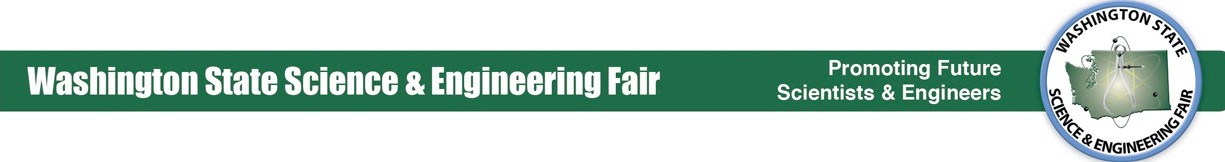  and  Specia Sites to VisitUSS Turner y  (DD-951)•    (on downtown ’s scenic waterfront)• Historic Vietnam Era destroyer maintained in origina condition; most spaces open to the pubic• Open 10:00 am - 5:00 pm seven days a week• Buy one – Get one coupon incuded in your WSSEF packets!• Admission: ages 5 thru 12, $8; seniors (62+) $12; aduts $14; Active Miitary (with ID) Free; Tin Can Saiors Member (with card) Free; Discount for AAA (with card)• For more information, pease ca: 360-792-2457•    (downtown  next to WA State Ferry Termina)• Incudes historica photos and artifacts of  Nava Shipyard• Pubic park with spectacuar fountains adjacent to the museum• Hours are 10:00 am - 4:00 pm; Cosed Tuesdays• Admission is free, donations suggested• For more information, pease ca: 360-479-7447Nava Undersea Museum•   (about 20  mies  north of )• Operated by the U.S. Navy, argest coection of undersea technoogy in the • Open 10:00 am - 4:00 pm daiy (cosed Tuesdays)• Admission and parking is free• For more information, pease ca: 360-396-4148 and Gift Shop• Located   (in  across from the PSNS Shipyard)• Over 20 kid-friendy exhibits to expore; incuding 9-foot python; 50 b. tortoise & 8-foot ant farm• Open Daiy 10:00 am - 5:00 pm• Admission is free• For more information, pease ca: 1-800-870-4284•  16,    (on  , just beyond the )• Word famous bonsai coection• Apri-Oct: Tuesday to Sunday / Nov-March: Friday to Sunday    Times:  10:00 am – 5:00 pm• Admission charge• For more information, pease ca: (360) 373-8260Theer Wetands and • From , foow SR-3 south to Befair; parking behind • Four mies of trais, pant gardens, wetand ecosystems, samon stream & gray whae skeeton• Wetands open from dawn to dusk• Admission is free; this is a widife preserve, no pets aowed• Outdoor and cutura events and  Specia Sites to VisitEvergreen Chidren’s Theatre and The Aurora Vaentinetti Puppet Theatre•  in downtown • The Evergreen Chidren’s Theatre is theater arts education and entertainment focusing on chidren• The  is a division of  the Evergreen Chidren’s Theatre.• Open Wednesday - Saturday, 11:00 am - 4:00 pm• Admission by donation• See [www.etcandpuppets.org] for more information about ETC programs, or ca 360-373-2992Kitsap Historica Society and Museum	• Located at  in 	• Coects, preserves and exhibits ’s diverse cuture heritage	• Open Tuesday - Saturday 10:00 am - 4:00 pm	• Admission:  Aduts $4.00; Youth age 6 -17 $3.00; Senior, Student, Miitary $3.00	• For more information see [www.kitsaphistory.org] or ca 360-479-6226 and  to VisitFor additiona attractions see www.visitkitsap.com* Five Fountains* Granite Scuptures* Nava * 10 acres* 1,900 Feet of Shoreine* Sand Voeyba Court* Disc Gof Course* 1,320 Linear Feet of Trais* Pay Area with 54 acresLouis Mentor Boardwak and Washington* 2 acres* 840 inear feet of shoreine* Pay Toy* 800 Foot Waking Path Payfied* 1.9 acres* Pay AreaEastparkSchey & Homer nes* *  Ice Arena* * Kitsap Famiy YMCA* 4 Ba Fieds* Waking Paths* Boat Launch* Large Waterfront Dock* 7 acres* Waking Trais* Community Dispays* Pat Carey Vista* Waterfront overooking* Views of * 27.3 acres, mosty forested* Pay Toy and * 2 Horseshoe Pits* 1,320 Linear Feet of TraisManette Payfied1125 Vandaia* 2.6 acres of View Parkand* Pay Area* Tennis & Basketba Courts